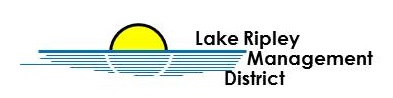 Lake Ripley Management DistrictMeeting of the Board of DirectorsJuly 20th, 2024, 9:00 AMN4450 County Road ACambridge, Wisconsin, 53523AgendaCall to Order and Roll CallPublic CommentApprove Minutes of June 15th, 2024, Board meetingTreasurer’s Report Town of Oakland Representative UpdateJefferson County Representative UpdateLake Manager’s Report and CorrespondenceNew BusinessPer Diem Policy discussion and possible actionRequest for Qualifications discussion and possible actionBylaw updates discussion and possible actionOld BusinessCritical Habitat Designation update2025 Budget discussion and possible actionAnnouncementsAdjournmentNote: Public Comment will be taken at discretion of District Chair*DISCLAMER: Any item on the agenda can have possible discussion and action.Original posted at Hering’s Lake Ripley Inn, Lake Ripley Café, Oakland Town Hall on July 15, 2024.  Posted to the Jefferson County website (www.jeffersoncountywi.gov).  Scheduled to be published in Cambridge News newspaper on the day of July 15, 2024.